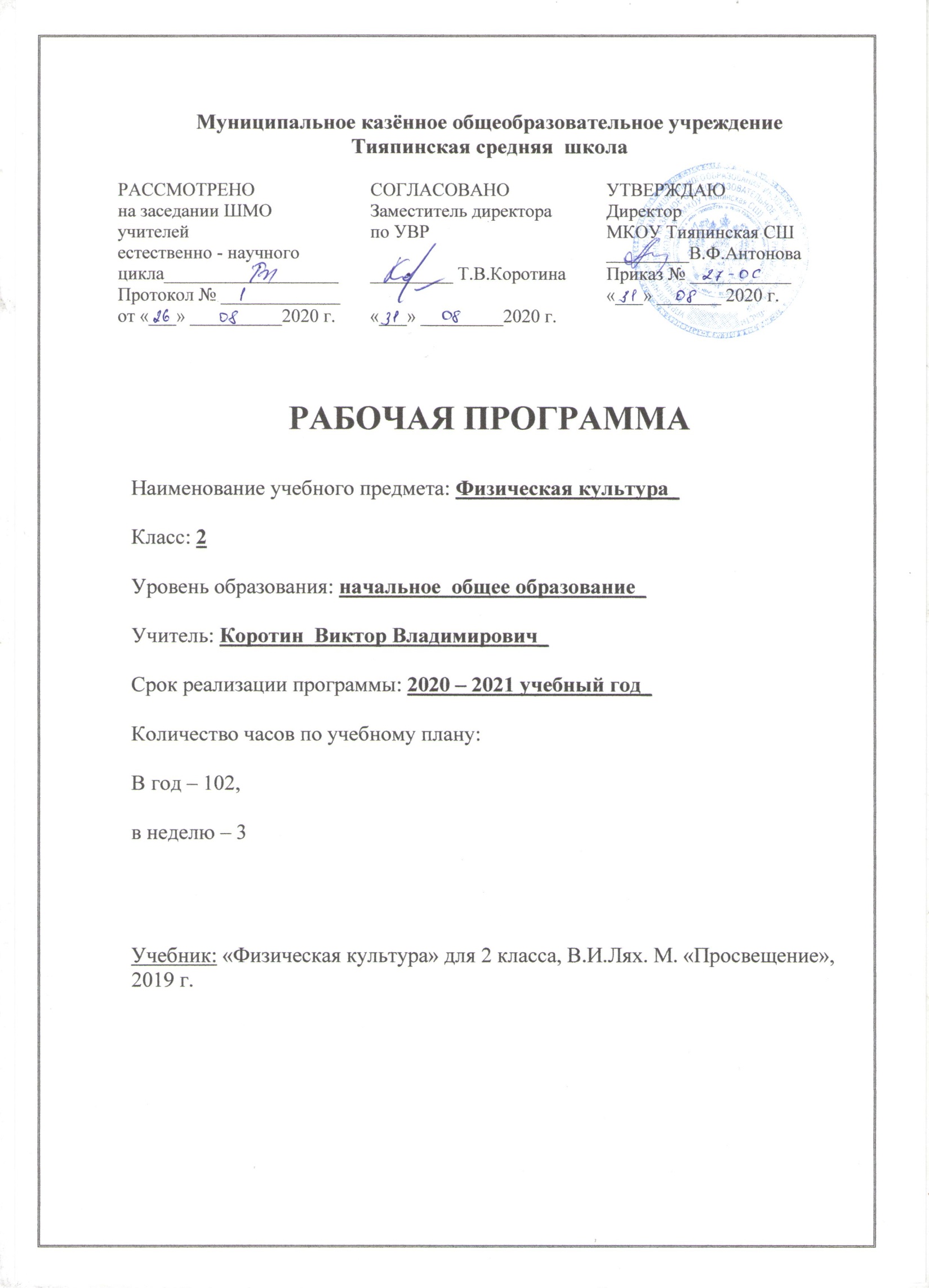 Планируемые результаты Личностные, метапредметные, предметные результаты освоения учебного предметаЛичностные результаты• формирование чувства гордости за свою Родину, российский народ и историю России, осознание своей этнической и национальной принадлежности;• формирование уважительного отношения к культуре других народов;• развитие мотивов учебной деятельности и личностный смысл учения, принятие и освоение социальной роли обучающего;• развитие этических чувств, доброжелательно и эмоционально-нравственной отзывчивости, понимания и сопереживания чувствам других людей;• развитие навыков сотрудничества со сверстниками и взрослыми в разных социальных ситуациях, умение не создавать конфликты и находить выходы из спорных ситуаций;• развитие самостоятельности и личной ответственности за свои поступки на основе представлений о нравственных нормах, социальной справедливости и свободе;• формирование эстетических потребностей, ценностей и чувств;• формирование установки на безопасный, здоровый образ жизни.Метапредметные результаты• овладение способностью принимать и сохранять цели и задачи учебной деятельности, поиска средств её осуществления;• формирование умения планировать, контролировать и оценивать учебные действия в соответствии с поставленной задачей и условиями её реализации; определять наиболее эффективные способы достижения результата;• определение общей цели и путей её достижения; умение договариваться о распределении функций и ролей в совместной деятельности; осуществлять взаимный контроль в совместной деятельности, адекватно оценивать собственное поведение и поведение окружающих;• готовность конструктивно разрешать конфликты посредством учёта интересов сторон и сотрудничества;• овладение начальными сведениями о сущности и особенностях объектов, процессов и явлений действительности в соответствии с содержанием конкретного учебного предмета;• овладение базовыми предметными и межпредметными понятиями, отражающими существенные связи и отношения между объектами и процессами.Предметные результаты• формирование первоначальных представлений о значении физической культуры для укрепления здоровья человека (физического, социального и психического), о её позитивном влиянии на развитие человека (физическое, интеллектуальное, эмоциональное, социальное), о физической культуре и здоровье как факторах успешной учёбы и социализации;* овладение умениями организовывать здоровьесберегающую жизнедеятельность (режим дня, утренняя зарядка, оздоровительные мероприятия, подвижные игры и т.д.);• формирование навыка систематического наблюдения за своим физическим состоянием, величиной физических нагрузок, данными мониторинга здоровья (рост, масса тела и др.), показателями развития основных физических качеств (силы, быстроты, выносливости, координации, гибкости).Предметные результаты характеризуют опыт учащихся в творческой двигательной деятельности, который приобретается и закрепляется в процессе освоения учебного предмета «Физическая культура». Приобретаемый опыт проявляется в знаниях и способах двигательной деятельности, умениях творчески их применять при решении практических задач, связанных с организацией и проведением самостоятельных занятий физической культурой, в том числе в подготовке к выполнению нормативов Всероссийского физкультурно-спортивного комплекса "Готов к труду и обороне" (ГТО) (в ред. Приказа Минобрнауки России от 29.12.2014 N 1644) 2. Содержание учебного предметаЗнания о физической культуреФизическая культура. Физическая культура как система разнообразных форм занятий физическими упражнениями по укреплению здоровья человека. Ходьба, бег, прыжки, лазанье, ползание, ходьба на лыжах, плавание как жизненно важные способы передвижения человека.Правила предупреждения травматизма во время занятий физическими упражнениями: организация мест занятий, подбор одежды, обуви и инвентаря.Из истории физической культуры. История развития физической культуры и первых соревнований. Связь физической культуры с трудовой и военной деятельностью.Физические упражнения. Физические упражнения, их влияние на физическое развитие и развитие физических качеств. Физическая подготовка и её связь с развитием основных физических качеств. Характеристика основных физических качеств: силы, быстроты, выносливости, гибкости и равновесия.Физическая нагрузка и её влияние на повышение частоты сердечных сокращений.Способы физкультурной деятельностиСамостоятельные занятия. Составление режима дня. Выполнение простейших закаливающих процедур, комплексов упражнений для формирования правильной осанки и развития мышц туловища, развития основных физических качеств; проведение оздоровительных занятий в режиме дня (утренняя зарядка, физкультминутки).Самостоятельные наблюдения за физическим развитием и физической подготовленностью. Измерение длины и массы тела, показателей осанки и физических качеств. Измерение частоты сердечных сокращений во время выполнения физических упражнений.Самостоятельные игры и развлечения. Организация и проведение подвижных игр (на спортивных площадках и в спортивных залах).Физическое совершенствованиеФизкультурно-оздоровительная деятельностьКомплексы физических упражнений для утренней зарядки, физкультминуток, занятий по профилактике и коррекции нарушений осанки.Комплексы упражнений на развитие физических качеств.Комплексы дыхательных упражнений. Гимнастика для глаз.Спортивно-оздоровительная деятельностьГимнастика с основами акробатики. Организующие команды и приемы. Строевые действия в шеренге и колонне; выполнение строевых команд.Акробатические упражнения. Упоры; седы; упражнения в группировке; перекаты; стойка на лопатках; кувырки вперёд и назад; гимнастический мост.Акробатические комбинации. Например: 1) мост из положения лёжа на спине, опуститься в исходное положение, переворот в положение лёжа на животе, прыжок с опорой на руки в упор присев; 2) кувырок вперёд в упор присев, кувырок назад в упор присев, из упора присев кувырок назад до упора на коленях с опорой на руки, прыжком переход в упор присев, кувырок вперёд.Упражнения на низкой гимнастической перекладине: висы, перемахи.Гимнастическая комбинация. Например, из виса стоя присев толчком двумя ногами перемах, согнув ноги, в вис сзади согнувшись, опускание назад в вис стоя и обратное движение через вис сзади согнувшись со сходом вперёд ноги.Опорный прыжок: с разбега через гимнастического козла.Гимнастические упражнения прикладного характера. Прыжки со скакалкой. Передвижение по гимнастической стенке. Преодоление полосы препятствий с элементами лазанья и перелезания, переползания, передвижение по наклонной гимнастической скамейке.Лёгкая атлетика. Беговые упражнения: с высоким подниманием бедра, прыжками и с ускорением с изменяющимся направлением движения, из разных исходных положений; челночный бег; высокий старт с последующим ускорением.Прыжковые упражнения: на одной ноге и двух ногах на месте и с продвижением; в длину и высоту; спрыгивание и запрыгивание;Броски: большого мяча (1кг) на дальность разными способами.Метание: малого мяча в вертикальную цель и на дальность.Лыжные гонки. Передвижение на лыжах; повороты; спуски; подъёмы; торможение.Подвижные и спортивные игры. На материале гимнастики с основами акробатики: игровые задания с использованием строевых упражнений, упражнений на внимание, силу, ловкость и координацию.На материале легкой атлетики: прыжки, бег, метания и броски; упражнения на координацию, выносливость и быстроту.На материале лыжной подготовки: эстафеты в передвижении на лыжах, упражнения на выносливость и координацию..На материале спортивных игр.Футбол: удар по неподвижному и катящемуся мячу; остановка мяча; ведение мяча; подвижные игры на материале футбола.Баскетбол: специальные передвижения без мяча; ведение мяча; броски мяча в корзину; подвижные игры на материале баскетбола.Волейбол: подбрасывание мяча; подача мяча; приём и передача мяча; подвижные игры на материале волейбола.3. Тематическое планирование 4. Календарно – тематическое планирование 2 класс№НаименованиеразделаКоличество часовКоличество часовКоличество часов№Наименованиераздела2 кл3 кл4 кл1Легкая атлетика3030302Подвижные и спортивные игры3030303Лыжные гонки2424244Гимнастика с основами акробатики181818Итого 102102102№урокаСодержание (разделы, темы)Дата проведенияДата проведения№урокаСодержание (разделы, темы)планфакт   1Знания  о  физической  культуреВсероссийский физкультурно-спортивный комплекс «Готов к труду и обороне» (ГТО).Легкоатлетические эстафеты.Физическое совершенствование   2Лёгкая  атлетикаТ/Б. Бег с ускорением 30 м. Высокий старт 10-15 м.  Прыжки на скакалке. «Встречная эстафета ».3Бег с ускорением 30 м. (ГТО).Высокий старт 10-15 м. Прыжки на скакалке.Легкоатлетические эстафеты.4Бег с ускорением. Челночный бег 3x10. Прыжки в длину с места. Прыжки на скакалке.   Игра «Третий лишний», «Салки».5К\У - Бег с ускорением 30м.(ГТО). Челночный бег 3x10. Прыжки в длину с места. Прыжки на скакалке  Игра «Кто быстрее».6Ходьба с изменением длины и частоты шагов, с перешагиванием через скамейки. Прыжки на заданную линию. Прыжки на скакалке. « Встречная эстафета» 7Различные виды ходьбы. Бег в коридорчике 30-40 см. с ускорением 30 м. Прыжки в длину с места.  Прыжки на скакалке. Игра «Кто быстрее».8Бег на скорость 30м. Прыжки в длину по ориентирам. Прыжки на скакалке Эстафета «Смена сторон».9К\У - Прыжки на скакалке. Прыжки в длину с места и разбега Равномерный бег (медленный) до 2мин. Игра «Зайцы в огороде».10К\У - Прыжок в длину с места (ГТО).  Равномерный бег (медленный) до 2мин. Прыжок в длину с разбега. Подтягивание на высокой перекладине мальчики, нанизкой девочки. Игра «Прыгающие воробушки»11Прыжок в длину с разбега. Равномерный (медленный) бег до 1мин. Метание мяча с места на заданное расстояние. (ГТО). Игра «Лисы и куры»12К\У -  Прыжок в длину с разбега (ГТО). Равномерный бег. Метание мяча с места на дальность.  Подтягивание. Эстафеты с прыжковыми упражнениями.13Метание мяча в цель и  на дальность. Кросс по слабо пересеченной местности до 1км. (ГТО).. Подтягивание. Игра «Третий лишний»14К/У-Подтягивание (ГТО). Метание мяча на дальность. Кросс по слабо пересеченной местности до 1 км. Круговая эстафета.15Кросс по слабо пересеченной местности до 1км.   Метание мяча на дальность. Преодоление естественных препятствий в легкоатлетических  эстафетах. 16К/У-Метание мяча на дальность(ГТО).Равномерный бег с изменением направления движения.  Круговая эстафета.17Бег с  преодолением препятствий. Прыжок в высоту с прямого разбега.   Эстафета «Смена сторон» с прыжковыми заданиями.18Прыжок в высоту с прямого разбега. Броски набивного мяча 0,5 кг. Равномерный бег 2 мин. Игры «Салки», «Прыжки по полоскам».19Прыжок в высоту с прямого разбега. Броски набивного мяча 0,5 кг. Эстафета «Смена сторон» с прыжковыми заданиями.20Подвижные и спортивные игрыБаскетбол. Т/б при работе с мячом. Ловля и передача мяча на месте. Ведение мяча (правой, левой рукой) на месте, в движении по прямой (шагом). Игра «Мяч капитану». «Снайперы»21.Ловля и передача мяча. Ведение мяча в стойке в движении по кругу (правой и левой рукой). Броски в цель (щит). Игра «Борьба за мяч». 22Ловля и передача мяча. Ведение мяча в движении по кругу (правой и левой рукой). Броски в цель (щит). Организация и проведение подвижных игр. Игра «Подвижная цель», мини-баскетбол23К\У - Ловля и передача мяча. Ведение мяча в движении по прямой, остановка в шаге и прыжком. Броски в цель. Игра «Попади в обруч», «Мяч водящему».24Ведение мяча в движении по кругу, остановка в шаге и прыжком. Ловля и передача мяча. Броски в цель. Игра «Мяч водящему», «Школа мяча»25Ведение мяча с изменением направления. Ловля и передача мяча в треугольниках. Броски в цель. Игра «Гонка мячей по кругу», мини-баскетбол26К\У - Ведение мяча по прямой. Ловля и передача мяча в треугольниках. Броски в цель. Игра «У кого меньше мячей», мини-баскетбол27Способы физкультурной деятельности. Выполнение комплексов упражнений для формирования правильной осанки и развития мышц туловища.28Знания о физической культуре.Связь физической культуры с природными, географическими особенностями, традициями и обычаями народа. Антинарко. Пагубное действие наркотич. Веществ.  Эстафеты с элементами прикладной гимнастики. Игра «Совушка»29Гимнастика с основами акробатики.Правила поведения и  т/б на уроках гимнастики. Освоение строевых упражнений, ОРУ. Висы и упоры (стоя, лежа). Акробатические    упражнения,    группировка,    перекаты    в группировке. Игра «Смена мест»30 ОРУ  с предметами, развитие координационных, силовых способностей, и гибкости. Висы, подъем прямых ног. Мост из положения лёжа. Группировка, перекаты, кувырок вперед. Игра «Альпинисты»31ОРУ, построение в колонну и шеренгу. Висы на канате Акробатические    упражнения,    группировка,    перекаты    в группировке, кувырок вперед. Стойка на лопатках. Игра «Альпинисты»32К\У - Висы, подъем прямых ног. Акробатические    упражнения,       перекаты    в группировке, лежа на животе, Лазания по гимнастической стенке, по наклонной скамейке, в упоре присев и стоя на коленях. Игра «Альпинисты»33ОРУ. Перестроение. Лазанье по гимнастической стенке, по наклонной скамейке, в упоре присев и стоя на коленях. Группировка; перекаты в группировке, кувырок вперед, назад. Мост из положения лёжа. Стойка на лопатках. Игра «Альпинисты»34Комбинация из освоенных элементов акробатики. Перелезание через горку матов и гимнастическую скамейку. Эстафета с гимнастическими элементами. Игра «Альпинисты»35Комбинация из освоенных элементов акробатики. Лазанье по гимнастической стенке, по наклонной скамейке. Игра «Альпинисты»36 Лазанье по гимнастической стенке, по наклонной скамейке, в упоре присев и стоя на коленях. Комбинация из освоенных элементов акробатики.37К\У - Комбинация из освоенных элементов акробатики. Лазания понаклонной скамейке, в упоре присев и стоя на коленях и лежа на животе. Игра «Салки догонялки»38Подтягивание руками, по гимнастической стенке с одновременным перехватом рук и перестановкой ног. Освоение навыков равновесия стойка на носках на гимнастической скамейке. Игра «Смена мест»39Подвижные и спортивные игрыБаскетбол. Т/Б при работе с мячом. Ловля и передача мяча. Ведение мяча в движении по кругу (правой, левой рукой). Броски в цель (кольцо, щит). Игра «Борьба за мяч».40Ловля и передача мяча. Ведение мяча в движении по кругу (правой, левой рукой). Броски в цель (кольцо, щит). Игра «Борьба за мяч».41Ловля и передача мяча. Ведение мяча в движении по кругу (правой, левой рукой). Броски в цель (кольцо, щит). Игра «Борьба за мяч». «Мини баскетбол».42Ведение мяча с изменением направления и скорости. Ловля и передача мяча. Броски в цель. Игра «Мини — баскетбол».43К\У - Ловля и передача мяча в треугольниках. Ведение мяча с изменением направления и скорости.  Игра «Гонка мячей по кругу», «Охотники и утки»44Ловля и передача мяча в движении в кругу, квадратах. Ведение мяча с изменением направления и скорости. Броски мяча в цель (щит). Игры «Мяч ловцу», «Мини баскетбол».45 Ловля и передача мяча в движении в кругу, квадратах. Ведение мяча с изменением направления и скорости. Броски мяча в цель (щит). Игры «Мяч ловцу», «Мини баскетбол».46К\У - Ведение мяча правой, левой рукой. Броски мяча в цель (щит). Игра «Мяч капитану», «Мяч ловцу».47 Броски мяча в цель (щит).  Ведение, передачи мяча. Игра «Мяч капитану», «Попади в обруч».48Ведение мяча  в движении. Взаимодействие игроков. Бросок набивного мяча на заданное расстояние. Игра «Мяч капитану», «Попади в обруч».49Знания о физической культуре.Организация и проведение подвижных игр (на спортивных площадках и в спортивных залах). Игра «Смена мест», «Бой петухов»50.Гимнастика с основами акробатики.Освоение навыков равновесия стойка на носках, на одной ноге, ходьба по гимнастической скамейке. Лазанье по канату. Комплекс упражнений для формирования правильной осанки. Игра «Смена мест»51.Упражнение на равновесие на бревне: ходьба различная, повороты. Лазанье по канату. Комплекс упражнений для формирования правильной осанки. 52К\У - Упражнения на бревне: повороты на носках, ходьба выпадами. Лазанье по канату. Танцевальные упражнения «Шаг с прискоком», «Приставные шаги».53Освоение танцевальных упражнений. «Шаг с прискоком», «Приставные шаги». Упражнения на равновесие на бревне и гимнастической скамейке. Игра «Не урони мешочек»54 Стойка на двух и одной ноге с закрытыми глазами; на бревне на одной и двух ногах. Ходьба по рейке, гимнастической скамейке. Игра «Пройди бесшумно»55Строевые упражнения. Основная стойка; построение в колонну по одному и в шеренгу, в круг; размыкание на вытянутые в стороны руки. Опорный прыжок через «козла». Сгибание - разгибание рук, в упоре лежа, от скамейки. Игра «Становись разойдись»56К\У - Строевые упражнения: Основная стойка; построение в колонну по одному и в шеренгу, в круг; размыкание на вытянутые в стороны руки. Опорный прыжок через «козла». Сгибание - разгибание рук, в упоре лежа, от скамейки. Игра «Смена мест».57.Повороты на право, на лево, команда «шагом марш!» «Класс стой!» Опорный прыжок через «козла». Сгибание - разгибание рук, в упоре лежа, от скамейки. Игра «У медведя во бору»58Размыкание и смыкание приставными шагами; перестроение из колонны по одному в колонну по два. Опорный прыжок через «козла» Прыжки на скакалке. Гимнастическая эстафета.59.К\У - Опорный прыжок через «козла».  Освоение ОРУ. Основные положения и движения рук, ног, туловища, выполняемы на месте и в движении. Прыжки на скакалке. Игра « Запрещенное движение»60Подвижные и спортивные игрыВолейбол. Т/б при работе с мячом.  Подача мяча одной рукой через сетку. Прием мяча двумя руками.  Челночный бег 3Х10м. Игра «Пионербол».61.Подача мяча одной рукой через сетку. Прием мяча двумя руками.  Челночный бег 3Х10м. Игра «Пионербол».62Подача мяча одной рукой через сетку. Прием мяча двумя руками.  Челночный бег 3Х10м. Игры «Перестрелки», «Пионербол».63К\У - Подача мяча одной рукой через сетку. Прием мяча двумя руками.  Челночный бег 3Х10м. Игры «Перестрелки», «Пионербол».64Передача  и подача мяча, прием мяча двумя руками. Челночный бег 3Х10м. Игры «Перестрелки», «Пионербол».65.К/У - Челночный бег 3Х10м. Передача  и подача мяча, прием мяча двумя руками.  Игра «Пионербол».66Передача и подача мяча одной рукой через сетку. Прием мяча двумя руками. Игры «Перестрелки», «Пионербол».67.Передача мяча. Подача мяча одной рукой через сетку» Прием мяча двумя руками. Игра «Пионербол»68К\У - Передача мяча. Подача мяча одной рукой через сетку» Прием мяча двумя руками. Игра «Пионербол»69Подача мяча одной рукой через сетку. Прием мяча двумя руками. Игра «Перестрелки», «Снайперы».70.Подача мяча одной рукой через сетку. Прием мяча двумя руками. Игра «Перестрелки», «Снайперы».71Ловля и передача мяча на месте и в движении. Броски в цель -горизонтальную. Игра «Охотники и утки»72.К\У - Ловля, передача мяча. Броски в цель -горизонтальную. Подача мяча одной рукой. Игра «Перестрелка».73 Подача мяча одной рукой. Ловля, передача мяча. Броски в цель - горизонтальную. «Пионербол», Игра «Перестрелка».74.Броски мяча в цель - вертикальную. Подача мяча одной рукой через сетку. Прием мяча двумя руками. «Пионербол»75Броски мяча в цель - вертикальную. Подача мяча одной рукой через сетку. Прием мяча двумя руками. «Пионербол»76К\У -  Броски мяча в цель - вертикальную. Подача мяча одной рукой через сетку. Прием мяча двумя руками. Игра «Мяч капитану», «Пионербол»77Подача мяча одной рукой через сетку. Прием мяча двумя руками. Игра «Мяч капитану», «Пионербол».78Способы физкультурной деятельности.Измерение частоты сердечных сокращений во время выполнения физических упражнений. Игра «Овладей мячом», «Борьба за мяч».79Знания о физической культуре.Физическая подготовка и её связь с развитием основных физических качеств: силы, быстроты, выносливости, гибкости и равновесия. Игра «Мяч-капитану», «Мини-футбол».80.Лёгкая  атлетикаТ/Б при выполнении легкоатлетических упражнений.ОРУ. Разновидности ходьбы.  Бег с ускорением -30 м. Прыжки по разметкам. Игра «Мини футбол», «Русская лапта»81ОРУ. Разновидности ходьбы. Ходьба по разметкам. Высокий старт. Бег с ускорением 30м. Прыжки через препятствия и  в длину. Игра «Команда - быстроногих».  82.К\У - Высокий старт.  Разновидности ходьбы. Ходьба по разметкам. Бег с ускорением 30м. Прыжки в высоту  Игра «Команда - быстроногих».  83Бег с ускорением 20-30 метров. Прыжки в высоту. Прыжки  на скакалке.   Игра   «Вызов номеров».84.К/У-Бег с ускорением 30 м. (ГТО)  Прыжки в длину с места. Прыжки на скакалке. Игра «Воробьи-Вороны»85 Бег с преодолением препятствий. Прыжки в длину с места и на скакалке. Игра «Воробьи-Вороны»86К/У-Прыжки  на скакалке. Бег с преодолением препятствий. Многоскоки. Прыжки   с места и с разбега Легкоатлетические эстафеты. 87.ОРУ. Бег с преодолением препятствий. Прыжок в длину с места и с разбега.  Игра «Удочка», эстафеты.88К\У - Прыжки в длину с места(ГТО). Челночный бег 3Х10м. Прыжки в длину с разбега. Линейная эстафета.89ОРУ. Челночный бег 3Х10м. Прыжки в длину с  3-5 шагов разбега. Линейная эстафета. 90.Метание мяча на дальность. Прыжок в длину с разбега с 3-5 шагов. Игра «Третий лишний», эстафеты.91К\У - Прыжки в длину с разбега(ГТО). Метание мяча на дальность. Кросс по слабо пересеченной местности до 1км. Игра   «Вызов номеров».92.ОРУ. Метание мяча на дальность. Кросс по слабо пересеченной местности до 1км. Игра   «Вызов номеров», «Команда быстроногих».  93К/У- Метание мяча на дальность(ГТО). Кросс по слабо пересеченной местности до 1км. Игра «Удочка», «Салки».94. Кросс по слабо пересеченной местности до 1 км. Подтягивание. Игра «Удочка», «Пятнашки»  95К\У - Кросс по слабо пересеченной местности до 1 км. (ГТО). Подтягивание. Многоскоки. Игра «Удочка», «Салки»96Подвижные и спортивные игры Правила поведения и Т/Б  во время спортивных игр. Футбол. Остановка катящего мяча. Ведение мяча между стоек. Игра «Мини футбол», «Метко в цель».97.Ведение мяча обводкой между стоек. Удар по воротам Игры «Бросок ногой», «Мини футбол». Передача мяча битой в «Русской лапте». Игра «Русская лапта».98К\У - Ведение мяча правой, левой ногой, остановка мяча. Удар по воротам «Мини футбол». Передача мяча битой в «Русской лапте». Игра «Русская лапта».99 Удар мяча в цель – по воротам.  Передача мяча битой в «Русской лапте». Игры «Мини футбол», «Русская лапта».100Удар мяча по воротам в футболе. Передача мяча битой в «Русской лапте». Игры «Мини футбол», «Русская лапта».101К\У - Удар мяча по воротам в футболе. Передача мяча битой в «Русской лапте». Игры «Мини футбол», «Русская лапта».102Способы физкультурной деятельности.   Оздоровительные формы занятий в режиме дня (утренняя зарядка, физкультминутки). Составление комплексов. Игры «Мини-Футбол», «Русская лапта».